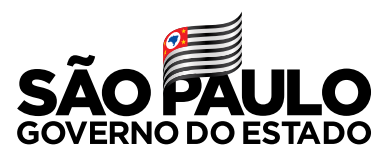 
GOVERNO DO ESTADO DE SÃO PAULOSECRETARIA DA EDUCAÇÃODSD02
GOVERNO DO ESTADO DE SÃO PAULOSECRETARIA DA EDUCAÇÃOSD022     DIRETORIA DE ENSINO – REGIÃO NORTE 2UD:    270  ESCOLA ESTADUAL UA:      PORTARIA  DE  CESSAÇÃOO Dirigente Regional de Ensino, à vista da competência conferida pelo Decreto nº 52.833/2008, com fundamento no Artigo 5º da Resolução SEDUC 03, de 11 de janeiro de 2021,  CESSA, os efeitos da Portaria de DATA, publicada em DATA, na parte em que designou para o Posto de Trabalho destinado à função de PROFESSOR COORDENADOR, o docente abaixo identificado:DO DIURNODO NOTURNOREGISTRO GERAL DCDINOMENOMENOMERSPVEXCARGO / FUNÇÃO ATIVIDADESUBQ./TAB./QUADROJORNADAUNIDADE DE CLASSIFICAÇÃOUNIDADE DE CLASSIFICAÇÃOUNIDADE DE CLASSIFICAÇÃOCÓDIGO  U. A.DENOMINAÇÃODENOMINAÇÃOMUNICÍPIOMUNICÍPIODIRETORIA DE ENSINOUNIDADE DE EXERCÍCIO UNIDADE DE EXERCÍCIO UNIDADE DE EXERCÍCIO CÓDIGO U.ADENOMINAÇÃODENOMINAÇÃOMUNICÍPIOMUNICÍPIODIRETORIA DE ENSINOA PARTIR DE PUBL. DOELocal  e  DataCarimbo  e  Assinatura  do  Dirigente Regional de EnsinoU S O     D O     D D P E